F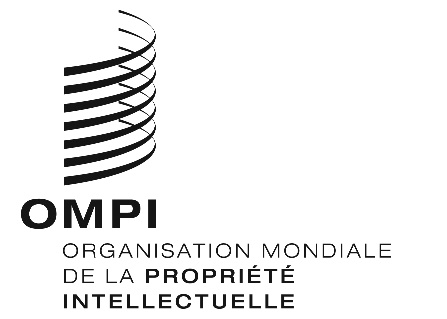 A/58/10 Add.3ORIGINAL : anglaisDATE : 2 octobre 2018Assemblées des États membres de l’OMPICinquante-huitième série de réunions
Genève, 24 septembre – 2 octobre 2018Rapport de synthèseAdditifPoint 13 de l’ordre du jour unifiéOuverture de nouveaux bureaux extérieurs de l’OMPIL’Assemblée générale de l’OMPI a décidé de prier le président de l’Assemblée générale de l’OMPI de poursuivre les consultations en vue de présenter à l’Assemblée générale à sa session de 2019 une recommandation concernant l’ouverture de quatre bureaux extérieurs de l’OMPI au cours de l’exercice biennal 2018-2019, y compris en Colombie.[Fin du document]